Formerly Homeless Teen Walmart Worker Gives His Shoes To Barefoot Man In Need“I have another pair of shoes. He doesn’t.” 08/05/2016 05:41 pm ET | Updated Aug 08, 2016Elyse Wanshel Associate Editor, Good News, The Huffington Posthttp://m.huffpost.com/us/entry/us_57a35d06e4b0104052a182d0When it comes to compassion, a teen from Georgia is a step ahead of the rest.Phil Powell, an 18-year-old who works at Walmart, took his shoes off his feet and gave them to a man who is homeless.The act of kindness happened outside of a Walmart in Lithia Springs, Georgia on July 29. Myrna Kines, a customer who had just finished shopping, shared her account of the events with The Huffington Post.Kines said she was stunned after she saw the interaction. She approached the homeless man and asked him what happened. He told her Powell had given him the shoes off his feet.Kines then went back inside the store and tracked down Powell, who was wearing just pink socks on his feet.“I said ‘Can I take your picture?’ and he said ‘Why?’ and I said ‘Because you deserve recognition for what you just did,’” Kines told HuffPost. “’You did something awesome.’”Kines posted the photo of Powell in his socks and Walmart vest to Facebook immediately: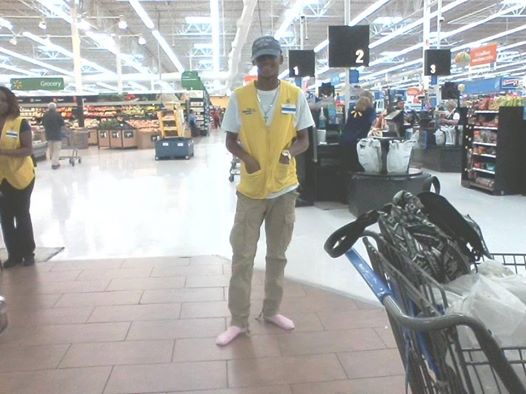 Powell told Inside Edition that he was homeless until he was 16. He also told the outlet that he knows how difficult the situation is, and now that he has a job and a home, he wanted to give to those in need as much as he could.“I have another pair of shoes. He doesn’t.”Powell checks receipts at the front of the store and noticed the man as soon as he entered the store because he wasn’t wearing shoes, he told Today. When the man left the store having only purchased a soda and no shoes, Powell had no reservations about giving the man his pink Converse sneakers.Powell also told the outlet that his sneakers were originally red but he had bleached them pink to honor his grandmother who battled breast cancer.“It was the first time I wore the shoes to work and [I] was worried I looked like an oddball,” Powell told Today. “I have another pair of shoes. He doesn’t.”Kines was so touched by Powell’s selfless act that she also called the store manager, Mike Kastensmidt, and told him what Powell had done.Kastensmidt was moved by Powell’s good deed and told him to go into the shoe department and pick out any pair he wanted.“I thought they would be a fancy pair,” Kastensmidt told Inside Edition. “He came back with a $13 pair of slip-ons and he said that’s all he needed.”The 90s Are Back! 5 Comeback Trends We’ve Seen Beforehttp://www.huffingtonpost.com/entry/the-90s-are-back-5-come-back-trends-weve-seen-before_us_57fd39b4e4b0e3ea50e44f29?section=us_style 10/11/2016 03:37 pm ET | Updated 4 days ago
Katie Sands  Founder of HonestlyKate, a fashion & lifestyle blog for the girl curating her own futureThe 90s were an interesting decade for fashion. I may have been just a kid back then, but even I can remember the best and worst trends! The sharp angles, bright colors, and big-haired looks of the 80s transitioned into a different flavor defined by looser styles, grunge vibes, strappy eveningwear and imitation brit-pop.We all know that fashion is cyclical. Even some of the most iconic 90s looks were borrowed from decades past, like the choker, which can be dated back to ancient Mesopotamia, the Renaissance, and the 1920s! Basically, every style has a story. Whether I’m doing a shoot or just dressing for my day-to-day, being a part of fashion’s evolution is a thrill.Here are 5 of my favorite looks from the 90s that are stealing the show in 2016:1. PlatformsAt 5’3” I’ll be the first to admit I’m a shorty! For short girls like me, platforms are a blessing from the style gods — it’s the perfect way to add some edge and height to any outfit. Platforms were obviously big in the 70s, but the 90s brought them back in full swing, especially for women. I swear, at least half the Spice Girls were rocking them every time they set foot on stage.I have a couple pairs of platforms in my closet, some of which have been featured on my blog HonestlyKate. Take a look below at a pair of my favorite platforms by Stella McCartney!2. Floral prints + sneakersFloral prints paired with white keds or converse sneakers was a signature look in the 90s. Everyone had at least on floral-printed dress — babydoll style, usually — and the kicks to match. This trend has total staying power in both high and low fashion!I love pairing sneakers with girly dresses and skirts. It’s seriously one of my favorite things. The resulting tomboy vibe recalls 90s grunge and prep all at once. Take a look below at one of my summer looks, and note the Converse sneakers.3. Denim minis + denim everythingDemin minis were hot from the mid-to-late 90s well into the early 2000s. They went out of style for a while, but now they’re totally back. The 90s were all about denim — denim “mom jeans,” overalls, vests, jackets, you name it. Denim is one of those trends that will always be cool, but it’s literally on fire right now on the runway and beyond.I’ve got a couple of amazing demin mini-skirts that are reminiscent of denim’s last round of glory days. Here’s one look that ties in another 90s trend, the camo-print top.And my fabulous denim vest, for good measure!Put them together and you’ve got what some call a “Canadian Tuxedo,” once considered a faux pas, but now (as in the 90s) completely fashion-forward4. BombersYou might have noticed bomber jackets of all styles showing up in magazines, retail stores, and your Insta feed. Bombers are having a moment right now, that’s for certain, but it’s also far from their first. Though bomber jackets earned their name post-WWII (you know, from actual bomber pilots), the 90s took liberty on style and made bombers a fashion accessory.Now, there are some absolutely stunning bombers available. I have a few in my wardrobe, and you couldn’t ask for a better Fall coat! The gem below is from Maddy’s 390.5. Jumpers + co-ordsRompers and jumpers may not have been welcomed back with open arms right away, but now they are literally ubiquitous. The same goes for co-ords, matching and usually printed tops and bottoms. In the 90s, kids and teens decked themselves out in matching gear (emulating our favorite celebs and TV characters, of course).Then in the 2000s, people kind of started to confused them with pajamas. Flash forward to today, and there’s no question: matching prints on top and bottom are very, very chic.The Best Fashion Instagrams of the Week: Serena Williams Gets in Formation!OCTOBER 15, 2016 6:00 AMby MARJON CARLOSlaying with no apologies? This week Serena Williams did just that as she suited up for a guest-star appearance atBeyoncé’s final Formation World Tour stop in New Jersey. The tennis champ suited up in a black frilled Dsquared2leotard to reprise her role as Beyoncé’s attention-grabbing backup dancer. Dropping it low in front of thousands of fans as she danced to Bey’s “Sorry,” Williams was unapologetically glamorous. And speaking of fashion without remorse, writer and photographer Ava Nirui played mercilessly with logos this week, whipping out a pen and turning her standard white trainers into a faux hybrid pair of Givenchy and Champion sneaks. Poking fun at logomania, the fashion-forward creative layered with a pair of “are they aren’t they?” Gucci socks, Gucci-print pants, and a dainty Chanel anklet.Though some may debate the veracity of those accessories, there was no denying Stella von Senger’s jumbo pearl earrings were Céline. Although Tanya Posternak captured a close-up of the gems, anyone could spot those oversize danglers from a mile away. Lady Gaga’s head-to-toe Gucci look was similarly undeniable: Buttoned into a quirky canary yellow ’70s pantsuit from the Fall 2016 collection, the singer complemented the look with a pink rose-patterned high-neck blouse and matching wide-brim fedora. And never afraid to go over the top, perched atop Gaga’s topper sat a mini-Gaga, which she was auctioning off for her annual Monster High benefit. (While diminutive, the doll’s pantsuit packed plenty of style.)